Présenter une célébrité du cinémaJE PRÉSENTE UNE CÉLÉBRITÉ DU CINÉMAChoisis 1 photo, fais une recherche sur Internet et réponds aux questions sur cette personne célèbre (fais des phrases).Comment est-ce qu’il/elle s’appelle ?                                                                                     .Quelle est sa nationalité ?                                                                                                      . Quelle est sa profession ?                                                                                                      .Où est-ce qu’il/elle habite (ville et/ou pays) ?                                                                         .Quel âge est-ce qu’il/elle a ?                                                                                                  .Est-ce qu’il/elle est marié(e), divorcé(e) ou célibataire ?                                                        .Est-ce qu’il/elle a des enfants ?                                                                                              . Est-ce que tu connais un de ses films ? Si oui, quel est le nom ?                                         .JE PRÉSENTE UNE CÉLÉBRITÉ QUE J’AIMEChoisis une célébrité que tu aimes et cherche sur Internet des informations sur cette célébrité.Par groupe de 2 :Ton/ta camarade te pose des questions sur cette célébrité et tu réponds. Ton/ta camarade complète la fiche d’identité de cette célébrité.Exemple  si tu choisis Sophie Marceau :C’est un homme ou une femme ?C’est une femme. Comment elle s’appelle ?Elle s’appelle Sophie Marceau. 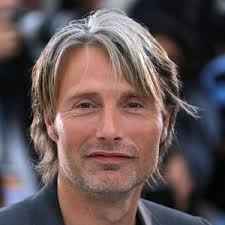 Mads Mikkelsen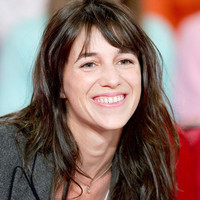 Charlotte Gainsbourg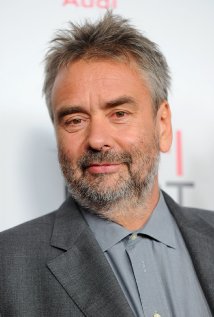 Luc Besson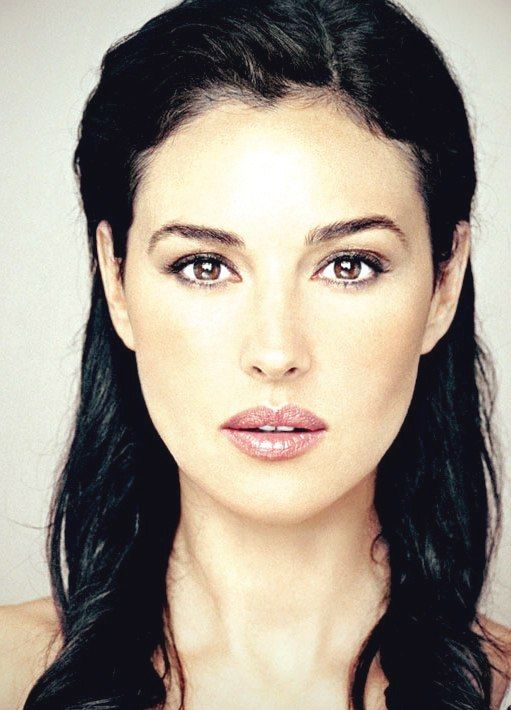 Monica Bellucci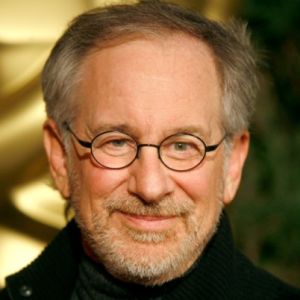 Steven SpielbergJackie Chan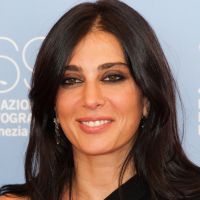 Nadine Labaki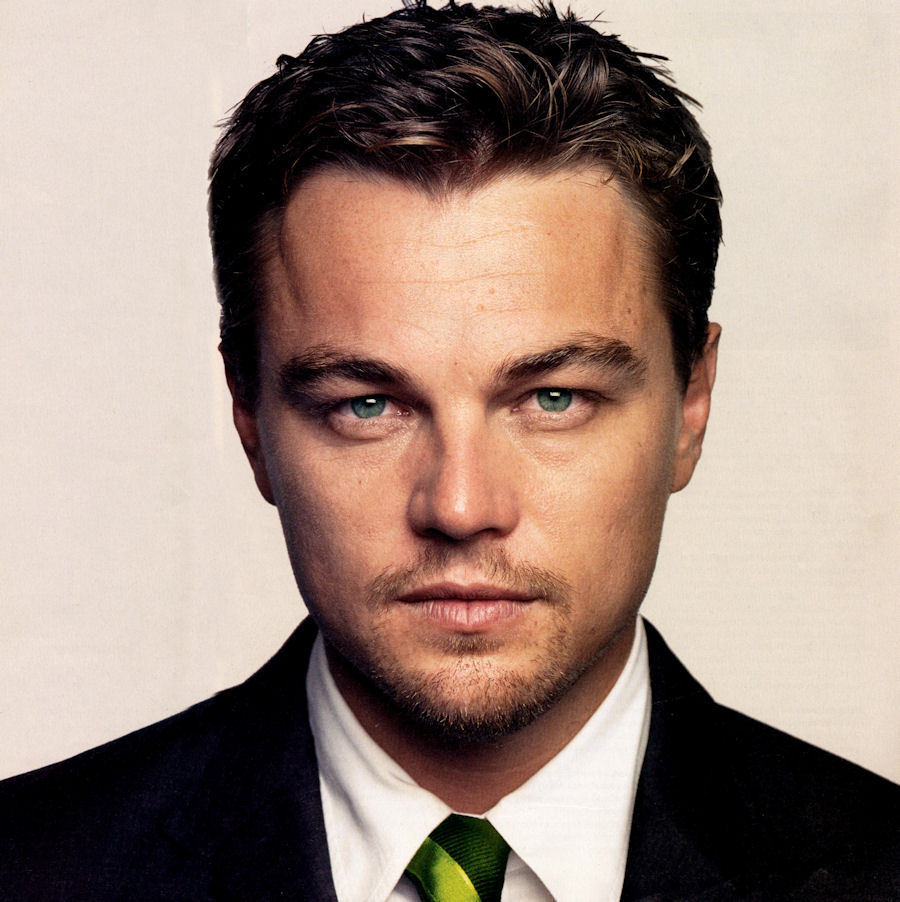 Leonardo DiCaprio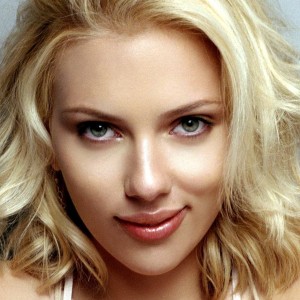 Scarlett Johansson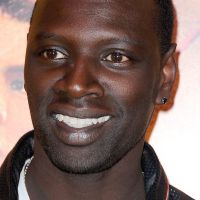 Omar SyAlfred Hitchcock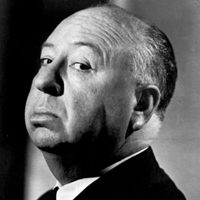 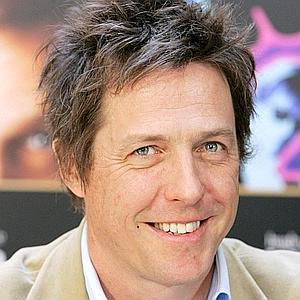 Hugh Grant